Publicado en  el 16/12/2016 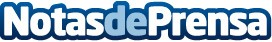 La regulación o no de los deberes escolares genera controversia entre familias y profesores El tiempo excesivo que dedican los niños españoles a realizar sus tareas escolares supone una preocupación para los padres y madres que consideran que en muchos casos este hecho provoca desigualdades sociales y abandono escolar Datos de contacto:Nota de prensa publicada en: https://www.notasdeprensa.es/la-regulacion-o-no-de-los-deberes-escolares Categorias: Educación Infantil Ocio para niños http://www.notasdeprensa.es